UWAGA! POPIÓŁ powinien być wystawiony w pojemnikach. Jeżeli są to pojemniki plastikowe popiół należy wrzucać zimny. Pojemniki metalowe powinny być wyposażone w kółka.UWAGA! Pojemniki i worki powinny być wystawione przed posesję najpóźniej do godziny 7.00 w dniu odbioru odpadów.Biuro obsługi klienta REMONDIS czynne od poniedziałku do piątku w godzinach 7.30 – 15.30; adres: Starachowice, Kwiatkowskiego 36;
telefon: 690 188 188; email: starachowice@remondis.pl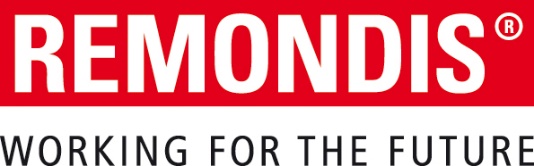 Harmonogram odbioru niesegregowanych i segregowanych odpadów komunalnych Z NIERUCHOMOŚCI JEDNORODZINNYCH z terenu Miasta i Gminy Starachowice na rok 2023UliceRodzaj odpadówMiesiącMiesiącMiesiącMiesiącMiesiącMiesiącMiesiącMiesiącMiesiącMiesiącMiesiącMiesiącUliceRodzaj odpadówIIIIIIIVVVIVIIVIIIIXXXIXIIREJON 16-go Września, Druhny Zjawy, Dwernickiego, Chorążego Szorta, Jałowcowa, Jesienna, Jeżynowa, Kielecka, Majora. Ponurego, Moniuszki, Morenowa, Na Stoku, Nowowiejska, Majora Nurta, Osiedlowa, Parcelowa, Podlesie, Porucznika Robota, Dr. Andrzeja, Por. Jurka, Spadowa, Tęczowa, Wachmistrza Tarzana, Wąsika Kowalskiego, Wesoła, Wiejska, Wrzosowa, ZaczkiewiczaNiesegregowane10, 247, 217, 214, 182, 16, 3013, 2711, 258, 225, 193, 17,3114, 2812, 30REJON 16-go Września, Druhny Zjawy, Dwernickiego, Chorążego Szorta, Jałowcowa, Jesienna, Jeżynowa, Kielecka, Majora. Ponurego, Moniuszki, Morenowa, Na Stoku, Nowowiejska, Majora Nurta, Osiedlowa, Parcelowa, Podlesie, Porucznika Robota, Dr. Andrzeja, Por. Jurka, Spadowa, Tęczowa, Wachmistrza Tarzana, Wąsika Kowalskiego, Wesoła, Wiejska, Wrzosowa, ZaczkiewiczaPopiół377425375REJON 16-go Września, Druhny Zjawy, Dwernickiego, Chorążego Szorta, Jałowcowa, Jesienna, Jeżynowa, Kielecka, Majora. Ponurego, Moniuszki, Morenowa, Na Stoku, Nowowiejska, Majora Nurta, Osiedlowa, Parcelowa, Podlesie, Porucznika Robota, Dr. Andrzeja, Por. Jurka, Spadowa, Tęczowa, Wachmistrza Tarzana, Wąsika Kowalskiego, Wesoła, Wiejska, Wrzosowa, ZaczkiewiczaTworzywa, metale, papier10, 247, 217, 214, 182, 16, 3013, 2711, 258, 225, 193, 17, 3114, 2812, 30REJON 16-go Września, Druhny Zjawy, Dwernickiego, Chorążego Szorta, Jałowcowa, Jesienna, Jeżynowa, Kielecka, Majora. Ponurego, Moniuszki, Morenowa, Na Stoku, Nowowiejska, Majora Nurta, Osiedlowa, Parcelowa, Podlesie, Porucznika Robota, Dr. Andrzeja, Por. Jurka, Spadowa, Tęczowa, Wachmistrza Tarzana, Wąsika Kowalskiego, Wesoła, Wiejska, Wrzosowa, ZaczkiewiczaSzkło opakowaniowe10, 247, 217, 214, 182, 16, 3013, 2711, 258, 225, 193, 17, 3114, 2812, 30REJON 16-go Września, Druhny Zjawy, Dwernickiego, Chorążego Szorta, Jałowcowa, Jesienna, Jeżynowa, Kielecka, Majora. Ponurego, Moniuszki, Morenowa, Na Stoku, Nowowiejska, Majora Nurta, Osiedlowa, Parcelowa, Podlesie, Porucznika Robota, Dr. Andrzeja, Por. Jurka, Spadowa, Tęczowa, Wachmistrza Tarzana, Wąsika Kowalskiego, Wesoła, Wiejska, Wrzosowa, ZaczkiewiczaBiodegradowalne10, 247, 217, 214, 182, 16, 3013, 2711, 258, 225, 193, 17, 3114, 2812, 30REJON 16-go Września, Druhny Zjawy, Dwernickiego, Chorążego Szorta, Jałowcowa, Jesienna, Jeżynowa, Kielecka, Majora. Ponurego, Moniuszki, Morenowa, Na Stoku, Nowowiejska, Majora Nurta, Osiedlowa, Parcelowa, Podlesie, Porucznika Robota, Dr. Andrzeja, Por. Jurka, Spadowa, Tęczowa, Wachmistrza Tarzana, Wąsika Kowalskiego, Wesoła, Wiejska, Wrzosowa, ZaczkiewiczaGabaryty, elektroodpady10111110REJON 2Al. Niepodległości, Chłopickiego, Czachowskiego, Grottgera, Jana Pawła II, Kasztanowa, Langiewicza, Lelewela, Letnia, Lubianka, Lutosławskiego, Łączna, Mierosławskiego, Miodowa, Paderewskiego, E. Platter, Pastwiska, Piaskowa, Południowa, Sierakowskiego, Smugowa (od nr 104), Szymanowskiego, Traugutta, Ustronie, Wanacja, Wieniawskiego, Wysockiego, ŻytniaNiesegregowane11, 258, 228, 225, 196, 17, 3114, 2812, 269, 236, 204, 184, 15, 2913, 27REJON 2Al. Niepodległości, Chłopickiego, Czachowskiego, Grottgera, Jana Pawła II, Kasztanowa, Langiewicza, Lelewela, Letnia, Lubianka, Lutosławskiego, Łączna, Mierosławskiego, Miodowa, Paderewskiego, E. Platter, Pastwiska, Piaskowa, Południowa, Sierakowskiego, Smugowa (od nr 104), Szymanowskiego, Traugutta, Ustronie, Wanacja, Wieniawskiego, Wysockiego, ŻytniaPopiół377425375REJON 2Al. Niepodległości, Chłopickiego, Czachowskiego, Grottgera, Jana Pawła II, Kasztanowa, Langiewicza, Lelewela, Letnia, Lubianka, Lutosławskiego, Łączna, Mierosławskiego, Miodowa, Paderewskiego, E. Platter, Pastwiska, Piaskowa, Południowa, Sierakowskiego, Smugowa (od nr 104), Szymanowskiego, Traugutta, Ustronie, Wanacja, Wieniawskiego, Wysockiego, ŻytniaTworzywa, metale, papier11, 258, 228, 225, 196, 17, 3114, 2812, 269, 236, 204, 184, 15, 2913, 27REJON 2Al. Niepodległości, Chłopickiego, Czachowskiego, Grottgera, Jana Pawła II, Kasztanowa, Langiewicza, Lelewela, Letnia, Lubianka, Lutosławskiego, Łączna, Mierosławskiego, Miodowa, Paderewskiego, E. Platter, Pastwiska, Piaskowa, Południowa, Sierakowskiego, Smugowa (od nr 104), Szymanowskiego, Traugutta, Ustronie, Wanacja, Wieniawskiego, Wysockiego, ŻytniaSzkło opakowaniowe11, 258, 228, 225, 196, 17, 3114, 2812, 269, 236, 204, 184, 15, 2913, 27REJON 2Al. Niepodległości, Chłopickiego, Czachowskiego, Grottgera, Jana Pawła II, Kasztanowa, Langiewicza, Lelewela, Letnia, Lubianka, Lutosławskiego, Łączna, Mierosławskiego, Miodowa, Paderewskiego, E. Platter, Pastwiska, Piaskowa, Południowa, Sierakowskiego, Smugowa (od nr 104), Szymanowskiego, Traugutta, Ustronie, Wanacja, Wieniawskiego, Wysockiego, ŻytniaBiodegradowalne11, 258, 228, 225, 196, 17, 3114, 2812, 269, 236, 204, 184, 15, 2913, 27REJON 2Al. Niepodległości, Chłopickiego, Czachowskiego, Grottgera, Jana Pawła II, Kasztanowa, Langiewicza, Lelewela, Letnia, Lubianka, Lutosławskiego, Łączna, Mierosławskiego, Miodowa, Paderewskiego, E. Platter, Pastwiska, Piaskowa, Południowa, Sierakowskiego, Smugowa (od nr 104), Szymanowskiego, Traugutta, Ustronie, Wanacja, Wieniawskiego, Wysockiego, ŻytniaGabaryty, elektroodpady17181817REJON 31-go Maja, Bema, Botaniczna, Daleka, Dolna, Dobra, Doktorska, Dubois, Działkowa, Klonowa, Łąkowa, Malinowa, Mickiewicza, Mieszała, Miła, Nasienna, Nauczycielska, Nowa, Perłowa, Piastowska, Piesza, Pochyła, Pogodna, Przechodnia, Przekopowa, Radosna, Radomska, Skłodowskiej, Spokojna, Stalowa, Strzelnicza, Szeroka, Wąchocka, Wąwóz, Wylotowa, Zdrojowa, Źródlana, ŻurawiaNiesegregowane12, 269, 239, 236, 204, 181, 15, 2913, 2710, 247, 215, 192, 16,3014, 28REJON 31-go Maja, Bema, Botaniczna, Daleka, Dolna, Dobra, Doktorska, Dubois, Działkowa, Klonowa, Łąkowa, Malinowa, Mickiewicza, Mieszała, Miła, Nasienna, Nauczycielska, Nowa, Perłowa, Piastowska, Piesza, Pochyła, Pogodna, Przechodnia, Przekopowa, Radosna, Radomska, Skłodowskiej, Spokojna, Stalowa, Strzelnicza, Szeroka, Wąchocka, Wąwóz, Wylotowa, Zdrojowa, Źródlana, ŻurawiaPopiół101414111612101412REJON 31-go Maja, Bema, Botaniczna, Daleka, Dolna, Dobra, Doktorska, Dubois, Działkowa, Klonowa, Łąkowa, Malinowa, Mickiewicza, Mieszała, Miła, Nasienna, Nauczycielska, Nowa, Perłowa, Piastowska, Piesza, Pochyła, Pogodna, Przechodnia, Przekopowa, Radosna, Radomska, Skłodowskiej, Spokojna, Stalowa, Strzelnicza, Szeroka, Wąchocka, Wąwóz, Wylotowa, Zdrojowa, Źródlana, ŻurawiaTworzywa, metale, papier12, 269, 239, 236, 204, 181, 15, 2913, 2710, 247, 215, 192, 16, 3014, 28REJON 31-go Maja, Bema, Botaniczna, Daleka, Dolna, Dobra, Doktorska, Dubois, Działkowa, Klonowa, Łąkowa, Malinowa, Mickiewicza, Mieszała, Miła, Nasienna, Nauczycielska, Nowa, Perłowa, Piastowska, Piesza, Pochyła, Pogodna, Przechodnia, Przekopowa, Radosna, Radomska, Skłodowskiej, Spokojna, Stalowa, Strzelnicza, Szeroka, Wąchocka, Wąwóz, Wylotowa, Zdrojowa, Źródlana, ŻurawiaSzkło opakowaniowe12, 269, 239, 236, 204, 181, 15, 2913, 2710, 247, 215, 192, 16, 3014, 28REJON 31-go Maja, Bema, Botaniczna, Daleka, Dolna, Dobra, Doktorska, Dubois, Działkowa, Klonowa, Łąkowa, Malinowa, Mickiewicza, Mieszała, Miła, Nasienna, Nauczycielska, Nowa, Perłowa, Piastowska, Piesza, Pochyła, Pogodna, Przechodnia, Przekopowa, Radosna, Radomska, Skłodowskiej, Spokojna, Stalowa, Strzelnicza, Szeroka, Wąchocka, Wąwóz, Wylotowa, Zdrojowa, Źródlana, ŻurawiaBiodegradowalne12, 269, 239, 236, 204, 181, 15, 2913, 2710, 247, 215, 192, 16, 3014, 28REJON 31-go Maja, Bema, Botaniczna, Daleka, Dolna, Dobra, Doktorska, Dubois, Działkowa, Klonowa, Łąkowa, Malinowa, Mickiewicza, Mieszała, Miła, Nasienna, Nauczycielska, Nowa, Perłowa, Piastowska, Piesza, Pochyła, Pogodna, Przechodnia, Przekopowa, Radosna, Radomska, Skłodowskiej, Spokojna, Stalowa, Strzelnicza, Szeroka, Wąchocka, Wąwóz, Wylotowa, Zdrojowa, Źródlana, ŻurawiaGabaryty, elektroodpady24252524REJON 4Agrestowa, Armii Krajowej, Bławatkowa, Bratkowa, Ciasna, Czereśniowa, Dworcowa, Iłżecka, Jabłoniowa, Jasna, Kanałowa, Kolejowa, Kręta, Krótka, Makowa, Morelowa, Niska, Piłsudskiego, Plac Rynek, Różana, Rzemieślnicza, Sadowa, Spółdzielcza, Targowa, Tulipanowa, Wierzbowa, Wiklinowa, Wiśniowa, Wysoka, ZiołowaNiesegregowane13, 2710, 2410, 247, 215, 192, 16, 3014, 2811, 258, 226, 203, 171, 15, 29REJON 4Agrestowa, Armii Krajowej, Bławatkowa, Bratkowa, Ciasna, Czereśniowa, Dworcowa, Iłżecka, Jabłoniowa, Jasna, Kanałowa, Kolejowa, Kręta, Krótka, Makowa, Morelowa, Niska, Piłsudskiego, Plac Rynek, Różana, Rzemieślnicza, Sadowa, Spółdzielcza, Targowa, Tulipanowa, Wierzbowa, Wiklinowa, Wiśniowa, Wysoka, ZiołowaPopiół101414111612101412REJON 4Agrestowa, Armii Krajowej, Bławatkowa, Bratkowa, Ciasna, Czereśniowa, Dworcowa, Iłżecka, Jabłoniowa, Jasna, Kanałowa, Kolejowa, Kręta, Krótka, Makowa, Morelowa, Niska, Piłsudskiego, Plac Rynek, Różana, Rzemieślnicza, Sadowa, Spółdzielcza, Targowa, Tulipanowa, Wierzbowa, Wiklinowa, Wiśniowa, Wysoka, ZiołowaTworzywa, metale, papier13, 2710, 2410, 247, 215, 192, 16, 3014, 2811, 258, 226, 203, 171, 15, 29REJON 4Agrestowa, Armii Krajowej, Bławatkowa, Bratkowa, Ciasna, Czereśniowa, Dworcowa, Iłżecka, Jabłoniowa, Jasna, Kanałowa, Kolejowa, Kręta, Krótka, Makowa, Morelowa, Niska, Piłsudskiego, Plac Rynek, Różana, Rzemieślnicza, Sadowa, Spółdzielcza, Targowa, Tulipanowa, Wierzbowa, Wiklinowa, Wiśniowa, Wysoka, ZiołowaSzkło opakowaniowe13, 2710, 2410, 247, 215, 192, 16, 3014, 2811, 258, 226, 203, 171, 15, 29REJON 4Agrestowa, Armii Krajowej, Bławatkowa, Bratkowa, Ciasna, Czereśniowa, Dworcowa, Iłżecka, Jabłoniowa, Jasna, Kanałowa, Kolejowa, Kręta, Krótka, Makowa, Morelowa, Niska, Piłsudskiego, Plac Rynek, Różana, Rzemieślnicza, Sadowa, Spółdzielcza, Targowa, Tulipanowa, Wierzbowa, Wiklinowa, Wiśniowa, Wysoka, ZiołowaBiodegradowalne13, 2710, 2410, 247, 215, 192, 16 ,3014, 2811, 258, 226, 203, 171, 15, 29REJON 4Agrestowa, Armii Krajowej, Bławatkowa, Bratkowa, Ciasna, Czereśniowa, Dworcowa, Iłżecka, Jabłoniowa, Jasna, Kanałowa, Kolejowa, Kręta, Krótka, Makowa, Morelowa, Niska, Piłsudskiego, Plac Rynek, Różana, Rzemieślnicza, Sadowa, Spółdzielcza, Targowa, Tulipanowa, Wierzbowa, Wiklinowa, Wiśniowa, Wysoka, ZiołowaGabaryty, elektroodpady7217REJON 5Akacjowa, Bohaterów, Borówkowa, Bukowa, Cegielniana, Dębowa, Głogowa, Głowackiego, Grabowa, Gruntowa, Grzybowa, Górna, Iglasta, Jagodowa, Jarzębinowa, Jesionowa, Jaśminowa, Kalinowa, Kilińskiego, Kopalniana, Kościelna, Kościuszki, Krucza, Kwiatowa, Leszczynowa, Leśna, Martenowska, Młynarska, Modrzewiowa, Nad Młynówką, Niecała, Olszynowa, Orzechowa, Owocowa, Skalista, Słoneczna, Słowackiego, Sosnowa, Staropolska, Topolowa, Wiązowa, Zielona, ZwierzynieckaNiesegregowane3, 17, 3114, 2814, 2815, 259, 236, 204, 181, 19, 2912, 2610, 247, 215, 19REJON 5Akacjowa, Bohaterów, Borówkowa, Bukowa, Cegielniana, Dębowa, Głogowa, Głowackiego, Grabowa, Gruntowa, Grzybowa, Górna, Iglasta, Jagodowa, Jarzębinowa, Jesionowa, Jaśminowa, Kalinowa, Kilińskiego, Kopalniana, Kościelna, Kościuszki, Krucza, Kwiatowa, Leszczynowa, Leśna, Martenowska, Młynarska, Modrzewiowa, Nad Młynówką, Niecała, Olszynowa, Orzechowa, Owocowa, Skalista, Słoneczna, Słowackiego, Sosnowa, Staropolska, Topolowa, Wiązowa, Zielona, ZwierzynieckaPopiół172121182319172119REJON 5Akacjowa, Bohaterów, Borówkowa, Bukowa, Cegielniana, Dębowa, Głogowa, Głowackiego, Grabowa, Gruntowa, Grzybowa, Górna, Iglasta, Jagodowa, Jarzębinowa, Jesionowa, Jaśminowa, Kalinowa, Kilińskiego, Kopalniana, Kościelna, Kościuszki, Krucza, Kwiatowa, Leszczynowa, Leśna, Martenowska, Młynarska, Modrzewiowa, Nad Młynówką, Niecała, Olszynowa, Orzechowa, Owocowa, Skalista, Słoneczna, Słowackiego, Sosnowa, Staropolska, Topolowa, Wiązowa, Zielona, ZwierzynieckaTworzywa, metale, papier3, 17 ,3114, 2814, 2815, 259, 236, 204, 181, 19, 2912, 2610, 247, 215, 19REJON 5Akacjowa, Bohaterów, Borówkowa, Bukowa, Cegielniana, Dębowa, Głogowa, Głowackiego, Grabowa, Gruntowa, Grzybowa, Górna, Iglasta, Jagodowa, Jarzębinowa, Jesionowa, Jaśminowa, Kalinowa, Kilińskiego, Kopalniana, Kościelna, Kościuszki, Krucza, Kwiatowa, Leszczynowa, Leśna, Martenowska, Młynarska, Modrzewiowa, Nad Młynówką, Niecała, Olszynowa, Orzechowa, Owocowa, Skalista, Słoneczna, Słowackiego, Sosnowa, Staropolska, Topolowa, Wiązowa, Zielona, ZwierzynieckaSzkło opakowaniowe3, 17, 3114, 2814, 2815, 259, 236, 204, 181, 19 ,2912, 2610, 247, 215, 19REJON 5Akacjowa, Bohaterów, Borówkowa, Bukowa, Cegielniana, Dębowa, Głogowa, Głowackiego, Grabowa, Gruntowa, Grzybowa, Górna, Iglasta, Jagodowa, Jarzębinowa, Jesionowa, Jaśminowa, Kalinowa, Kilińskiego, Kopalniana, Kościelna, Kościuszki, Krucza, Kwiatowa, Leszczynowa, Leśna, Martenowska, Młynarska, Modrzewiowa, Nad Młynówką, Niecała, Olszynowa, Orzechowa, Owocowa, Skalista, Słoneczna, Słowackiego, Sosnowa, Staropolska, Topolowa, Wiązowa, Zielona, ZwierzynieckaBiodegradowalne3, 17 ,3114, 2814, 2815, 259, 236, 204, 181, 19 ,2912, 2610, 247, 215, 19REJON 5Akacjowa, Bohaterów, Borówkowa, Bukowa, Cegielniana, Dębowa, Głogowa, Głowackiego, Grabowa, Gruntowa, Grzybowa, Górna, Iglasta, Jagodowa, Jarzębinowa, Jesionowa, Jaśminowa, Kalinowa, Kilińskiego, Kopalniana, Kościelna, Kościuszki, Krucza, Kwiatowa, Leszczynowa, Leśna, Martenowska, Młynarska, Modrzewiowa, Nad Młynówką, Niecała, Olszynowa, Orzechowa, Owocowa, Skalista, Słoneczna, Słowackiego, Sosnowa, Staropolska, Topolowa, Wiązowa, Zielona, ZwierzynieckaGabaryty, elektroodpady149814REJON 6Benedyktyńska, Beskidzka, Bieszczadzka, Działki, Jelenia, Karpacka, Kombatantów, Łysogórska, Mała, Myśliwska, Podgórze, Podhalańska, Radoszewskiego, Romantyczna, Smugowa (do nr 103), Sudecka, Sybiraków, Tatrzańska, WiosennaNiesegregowane4, 181, 151, 15, 2912, 2610, 247, 215, 192, 16, 3013, 2711, 258, 226, 20REJON 6Benedyktyńska, Beskidzka, Bieszczadzka, Działki, Jelenia, Karpacka, Kombatantów, Łysogórska, Mała, Myśliwska, Podgórze, Podhalańska, Radoszewskiego, Romantyczna, Smugowa (do nr 103), Sudecka, Sybiraków, Tatrzańska, WiosennaPopiół172121182319172119REJON 6Benedyktyńska, Beskidzka, Bieszczadzka, Działki, Jelenia, Karpacka, Kombatantów, Łysogórska, Mała, Myśliwska, Podgórze, Podhalańska, Radoszewskiego, Romantyczna, Smugowa (do nr 103), Sudecka, Sybiraków, Tatrzańska, WiosennaTworzywa, metale, papier4, 181, 151, 15 ,2912, 2610, 247, 215, 192, 16, 3013, 2711, 258, 226, 20REJON 6Benedyktyńska, Beskidzka, Bieszczadzka, Działki, Jelenia, Karpacka, Kombatantów, Łysogórska, Mała, Myśliwska, Podgórze, Podhalańska, Radoszewskiego, Romantyczna, Smugowa (do nr 103), Sudecka, Sybiraków, Tatrzańska, WiosennaSzkło opakowaniowe4, 181, 151, 15, 2912, 2610, 247, 215, 192, 16, 3013, 2711 ,258, 226, 20REJON 6Benedyktyńska, Beskidzka, Bieszczadzka, Działki, Jelenia, Karpacka, Kombatantów, Łysogórska, Mała, Myśliwska, Podgórze, Podhalańska, Radoszewskiego, Romantyczna, Smugowa (do nr 103), Sudecka, Sybiraków, Tatrzańska, WiosennaBiodegradowalne4, 181, 151, 15, 2912, 2610, 247, 215, 192, 16 ,3013, 2711, 258, 226, 20REJON 6Benedyktyńska, Beskidzka, Bieszczadzka, Działki, Jelenia, Karpacka, Kombatantów, Łysogórska, Mała, Myśliwska, Podgórze, Podhalańska, Radoszewskiego, Romantyczna, Smugowa (do nr 103), Sudecka, Sybiraków, Tatrzańska, WiosennaGabaryty, elektroodpady7655UliceRodzaj odpadówMiesiącMiesiącMiesiącMiesiącMiesiącMiesiącMiesiącMiesiącMiesiącMiesiącMiesiącMiesiącUliceRodzaj odpadówIIIIIIIVVVIVIIVIIIIXXXIXIIREJON 78-maja, Bajana, Bohaterów West., Brązowa, Chopina, Dr Cyrkowicza, Hutnicza, Kaczyńskiej, Konstytucji 3 Maja, Lipowa, Majówka, Cysterska, Miedziana, Nadrzeczna, Oświatowa, Parkowa, Partyzantów, Poprzeczna, Poznańska, , Rotmistrza W. Pileckiego, Szkolna, Spacerowa, Sportowa, Srebrna, Stawowa, Staszica, Stroma, Śląska, Św. Barbary, Warszawska, Widok, Wigury, Złota, ŻwirkiNiesegregowane5, 192, 162, 16, 3013, 2711, 2510, 226, 203, 17, 3114, 2812, 269, 237, 21REJON 78-maja, Bajana, Bohaterów West., Brązowa, Chopina, Dr Cyrkowicza, Hutnicza, Kaczyńskiej, Konstytucji 3 Maja, Lipowa, Majówka, Cysterska, Miedziana, Nadrzeczna, Oświatowa, Parkowa, Partyzantów, Poprzeczna, Poznańska, , Rotmistrza W. Pileckiego, Szkolna, Spacerowa, Sportowa, Srebrna, Stawowa, Staszica, Stroma, Śląska, Św. Barbary, Warszawska, Widok, Wigury, Złota, ŻwirkiPopiół242828253026242830REJON 78-maja, Bajana, Bohaterów West., Brązowa, Chopina, Dr Cyrkowicza, Hutnicza, Kaczyńskiej, Konstytucji 3 Maja, Lipowa, Majówka, Cysterska, Miedziana, Nadrzeczna, Oświatowa, Parkowa, Partyzantów, Poprzeczna, Poznańska, , Rotmistrza W. Pileckiego, Szkolna, Spacerowa, Sportowa, Srebrna, Stawowa, Staszica, Stroma, Śląska, Św. Barbary, Warszawska, Widok, Wigury, Złota, ŻwirkiTworzywa, metale, papier5, 192, 162, 16, 3013, 2711, 2510, 226, 203, 17, 3114, 2812, 269, 237, 21REJON 78-maja, Bajana, Bohaterów West., Brązowa, Chopina, Dr Cyrkowicza, Hutnicza, Kaczyńskiej, Konstytucji 3 Maja, Lipowa, Majówka, Cysterska, Miedziana, Nadrzeczna, Oświatowa, Parkowa, Partyzantów, Poprzeczna, Poznańska, , Rotmistrza W. Pileckiego, Szkolna, Spacerowa, Sportowa, Srebrna, Stawowa, Staszica, Stroma, Śląska, Św. Barbary, Warszawska, Widok, Wigury, Złota, ŻwirkiSzkło opakowaniowe5, 192, 162, 16, 3013, 2711, 2510, 226, 203, 17, 3114, 2812, 269, 237, 21REJON 78-maja, Bajana, Bohaterów West., Brązowa, Chopina, Dr Cyrkowicza, Hutnicza, Kaczyńskiej, Konstytucji 3 Maja, Lipowa, Majówka, Cysterska, Miedziana, Nadrzeczna, Oświatowa, Parkowa, Partyzantów, Poprzeczna, Poznańska, , Rotmistrza W. Pileckiego, Szkolna, Spacerowa, Sportowa, Srebrna, Stawowa, Staszica, Stroma, Śląska, Św. Barbary, Warszawska, Widok, Wigury, Złota, ŻwirkiBiodegradowalne5, 192, 162, 16 ,3013, 2711, 2510, 226, 203, 17, 3114, 2812, 269, 237, 21REJON 78-maja, Bajana, Bohaterów West., Brązowa, Chopina, Dr Cyrkowicza, Hutnicza, Kaczyńskiej, Konstytucji 3 Maja, Lipowa, Majówka, Cysterska, Miedziana, Nadrzeczna, Oświatowa, Parkowa, Partyzantów, Poprzeczna, Poznańska, , Rotmistrza W. Pileckiego, Szkolna, Spacerowa, Sportowa, Srebrna, Stawowa, Staszica, Stroma, Śląska, Św. Barbary, Warszawska, Widok, Wigury, Złota, ŻwirkiGabaryty, elektroodpady21201919REJON 8Agatowa, Boczna, Brzozowa, Bursztynowa, Cisowa, Diamentowa, Długa, Górzysta, Jodłowa, Krańcowa, Lempe, Lenartowska, Łazy, Najświętszej Marii Panny, Ostrowiecka, Polna, Powstania Styczniowego, Przeskok, Rubinowa, Składowa, Stalowników, Strażacka, Świerkowa, Turystyczna, Warszawka, Wschodnia, Wspólna, Zaułek, Zgodna, ŻabiaNiesegregowane7, 203, 173, 17, 3114, 2812, 269, 237, 214, 181, 15 ,2913, 2710, 248, 22REJON 8Agatowa, Boczna, Brzozowa, Bursztynowa, Cisowa, Diamentowa, Długa, Górzysta, Jodłowa, Krańcowa, Lempe, Lenartowska, Łazy, Najświętszej Marii Panny, Ostrowiecka, Polna, Powstania Styczniowego, Przeskok, Rubinowa, Składowa, Stalowników, Strażacka, Świerkowa, Turystyczna, Warszawka, Wschodnia, Wspólna, Zaułek, Zgodna, ŻabiaPopiół242828253026242830REJON 8Agatowa, Boczna, Brzozowa, Bursztynowa, Cisowa, Diamentowa, Długa, Górzysta, Jodłowa, Krańcowa, Lempe, Lenartowska, Łazy, Najświętszej Marii Panny, Ostrowiecka, Polna, Powstania Styczniowego, Przeskok, Rubinowa, Składowa, Stalowników, Strażacka, Świerkowa, Turystyczna, Warszawka, Wschodnia, Wspólna, Zaułek, Zgodna, ŻabiaTworzywa, metale, papier7, 203, 173, 17 ,3114, 2812, 269, 237, 214, 181, 15 ,2913, 2710, 248, 22REJON 8Agatowa, Boczna, Brzozowa, Bursztynowa, Cisowa, Diamentowa, Długa, Górzysta, Jodłowa, Krańcowa, Lempe, Lenartowska, Łazy, Najświętszej Marii Panny, Ostrowiecka, Polna, Powstania Styczniowego, Przeskok, Rubinowa, Składowa, Stalowników, Strażacka, Świerkowa, Turystyczna, Warszawka, Wschodnia, Wspólna, Zaułek, Zgodna, ŻabiaSzkło opakowaniowe7, 203, 173, 17 ,3114, 2812, 269, 237, 214, 181, 15, 2913, 2710, 248, 22REJON 8Agatowa, Boczna, Brzozowa, Bursztynowa, Cisowa, Diamentowa, Długa, Górzysta, Jodłowa, Krańcowa, Lempe, Lenartowska, Łazy, Najświętszej Marii Panny, Ostrowiecka, Polna, Powstania Styczniowego, Przeskok, Rubinowa, Składowa, Stalowników, Strażacka, Świerkowa, Turystyczna, Warszawka, Wschodnia, Wspólna, Zaułek, Zgodna, ŻabiaBiodegradowalne7, 203, 173, 17 ,3114, 2812, 269, 237, 214, 181, 15 ,2913, 2710, 248, 22REJON 8Agatowa, Boczna, Brzozowa, Bursztynowa, Cisowa, Diamentowa, Długa, Górzysta, Jodłowa, Krańcowa, Lempe, Lenartowska, Łazy, Najświętszej Marii Panny, Ostrowiecka, Polna, Powstania Styczniowego, Przeskok, Rubinowa, Składowa, Stalowników, Strażacka, Świerkowa, Turystyczna, Warszawka, Wschodnia, Wspólna, Zaułek, Zgodna, ŻabiaGabaryty, elektroodpady28272630